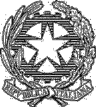 I.C. “FALCONE e BORSELLINO-OFFIDA e CASTORANO”UNITA’ DI APPRENDIMENTO N.2DALLA PROGRAMMAZIONE ANNUALE D’ISTITUTOTRAGUARDI DI COMPETENZA (vedi Indicazioni Nazionali)On line 20/01/2021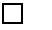 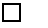 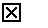 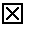 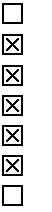 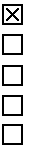 LE INSEGNANTIAnno scolasticoClassePlessoQuadrimestreTempi2020/20211^Colli Appignano Offida CastoranoVilla S. AntonioSecondoFebbraio- Marzo- Aprile- Maggio- GiugnoTITOLODISCIPLINA/EOGGETTI INTORNO A NOITECNOLOGIACOMPETENZE CHIAVE EUROPEECOMPETENZE CHIAVE DI CITTADINANZACOMPETENZE SPECIFICHEOBIETTIVID’APPRENDIMENTOOBIETTIVI SPECIFICIA- COMUNICARE NELLA MADRELINGUAC- COMPETENZA MATEMATICA E COMPETENZE DI BASE IN SCIENZA E TECNOLOGIAD- COMPETENZA DIGITALEE- MPARARE AD IMPARAREF- COMPETENZE SOCIALI E CIVICHEA.1-COMUNICARE ECOMPRENDEREC.1-INTERPRETARE ED ACQUISIRE LE INFORMAZIONIC.2- INDIVIDUARE COLLEGAMENTI E RELAZIONIC.3- RISOLVERE PROBLEMID1- COMUNICARE D2- ACQUISIRE ED INTERPRETARE L’INFORMAZIONEE.1- IMPARARE AD IMPARAREE.2- INTERPRETARE ED ACQUISIRE L’INFORMAZIONE E.3- INDIVIDUARE COLLEGAMENTI E RELAZIONIVEDERE E OSSERVARE1 – Esplora il mondo fatto dall’uomoPREVEDERE E IMMAGINARE2 .Realizza oggetti seguendo una metodologia progettuale.VEDERE E OSSERVARE1b. Usare oggetti, strumenti e materiali coerentemente con le funzioni e i principi di sicurezza dati.PREVEDERE E IMMAGINARE2 a. Pianificare la fabbricazione di un semplice oggetto elencando gli strumenti e i materiali necessari.1b .1 conoscere la funzione degli oggetti di uso comune e di semplici strumenti.2a. 1 Realizzare manufatti collegati a ricorrenze.G- SPIRITO DI INIZIATIVA E IMPRENDITORIALITÀH. CONSAPEVOLEZZA ED ESPRESSIONE CULTURALEF.1-COLLABORARE E PARTECIPAREF.2- AGIRE IN MODO AUTONOMO E RESPONSABILE F.3- COMUNICAREG1- PROGETTARE G2- RISOLVERE PROBLEMIH1- COMUNICARE E COMPRENDEREH2. RAPPRESENTAREINTERVENIRE E TRASFORMARE3- Conosce ed utilizza strumenti di gioco e di uso comuneINTERVENIRE E TRASFORMARE3a . Smontare semplici oggetti e meccanismi.3b . Comprendere ed eseguire istruzioni..3a 1. Usare oggetti e semplici meccanismi.3b1. Rispettare le istruzioni d’uso e saperle fornire ai compagni.CONTENUTIOsservazione di oggetti di uso comune, nell’ambiente circostante. Individuazione delle parti di cui sono composti e dei principali materiali. Scoperta delle caratteristiche più evidenti di materiali noti.Uso corretto del materiale.Realizzazione di semplici lavoretti in occasione delle festività.RACCORDI DISCIPLINARILingua italiana, scienze, arte e immagine, storia.MODALITA’ DI OSSERVAZIONE EVERIFICAMODALITA’ DI OSSERVAZIONE EVERIFICACriteri: - prove individuate durante l’anno scolastico- rispondenza tra le prove proposte e le attività effettivamente svolteCriteri: - prove individuate durante l’anno scolastico- rispondenza tra le prove proposte e le attività effettivamente svoltePROVE SCRITTEPROVE ORALIPROVE ORALIPROVE PRATICHETemi relazioniriassuntiquestionari apertiprove oggettiveprove oggettive condivisetesti da completareesercizisoluzione problemi……………………………..……………………………..colloquio ins./allievorelazione su percorsi effettuati interrogazionidiscussione collettiva……………………………..…………………………….colloquio ins./allievorelazione su percorsi effettuati interrogazionidiscussione collettiva……………………………..…………………………….prove grafiche prove test motoriprove vocaliprove strumentali prove in situazione……………………………..…………………………….osservazione direttaCRITERI OMOGENEI DI VALUTAZIONECRITERI OMOGENEI DI VALUTAZIONECRITERI OMOGENEI DI VALUTAZIONECOMUNICAZIONECON LE FAMIGLIElivello di partenzaevoluzione del processo di apprendimento metodo di lavoroimpegnopartecipazione autonomiarielaborazione personale………………………………livello di partenzaevoluzione del processo di apprendimento metodo di lavoroimpegnopartecipazione autonomiarielaborazione personale………………………………livello di partenzaevoluzione del processo di apprendimento metodo di lavoroimpegnopartecipazione autonomiarielaborazione personale………………………………colloquicomunicazioni sul diario invio verificheinvio risultati……………………………………….